Chladno a večerní mlhy v máji, hojnost ovoce a sena dají.1. ROČNÍK39. TÝDENod 22. května do 26. května 2023Informace pro rodiče:  22. 5. – zahájení plaveckého výcviku  - s ním souvisí změna rozvrhu hodin; 23. 5. – beseda v knihovně v Popelíně; 25. 5. Den dětí v KasárnáchČESKÝ JAZYK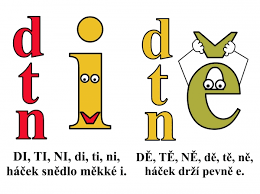 Čtení s porozuměnímOpis, přepisPsaní: R, Ř, KBeseda v knihovněMATEMATIKA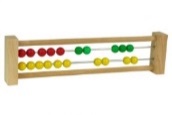 Sčítání a odčítání do 20, slovní úlohy, porovnáváníANGLICKÝ JAZYK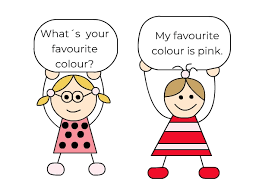 The present PRVOUKA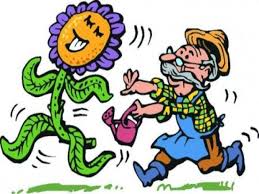 KalendářPráce s plánkemHUDEBNÍ VÝCHOVA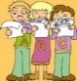 zpěv – Když jsem já sloužil, hud. nauka- noty A, F, E, GVÝTVARNÁ VÝCHOVA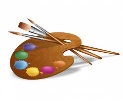 Rozkvetlý stromPRACOVNÍ ČINNOSTI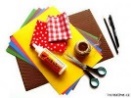 modelováníTĚLESNÁ VÝCHOVA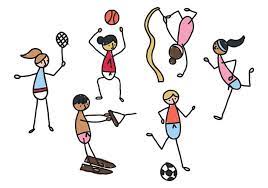 plaváníSEBEHODNOCENÍ ŽÁKA:.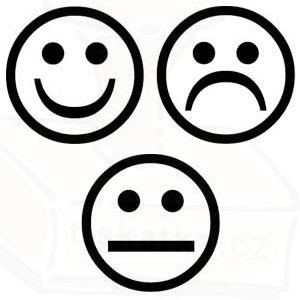 VZKAZ ŽÁKA UČITELI: